Государственное бюджетное учреждениедополнительного профессионального образования
«Кузбасский региональный институт
развития профессионального образования»
Факультет повышения квалификации и
профессиональной переподготовки работников
профессионального образования
Кафедра педагогики, психологии и 
профессионального образованияИтоговая работа
Тема:Разработка сценария конкурсно - игрового мероприятия  в общежитии"День  студента "Выполнили:Надымова А.СЛучникова Н.СВоспитатели,ГПОУ г. КемеровоКемерово 2023ВВЕДЕНИЕ25 января  - празднуется  веселый студенческий  праздник. Это торжественное событие  в жизни  каждого  российского  студента. Студенчество  всегда  выделялось  в  особую  категорию  людей, хотя  в науке эта группа была выделена относительно недавно, в 1960-х годах.Методическая разработка конкурсно-игрового мероприятия  «День студента» предназначена для проведения вечера отдыха, способствует развитию сценического мастерства, творческой личности студента, а так же формированию художественных и партнерских качеств, активного и ответственного подхода к жизни. Ко всем проблемам этого возраста добавляется проблема адаптации к новым условиям обучения, можно сказать даже к новым условиям действительности жизни - новая среда, новые взаимоотношения. Студенту необходимо преодолеть много трудностей, связанных с новизной условий.Целью данного мероприятия: является поздравление всех студентов с днем студента, с днем всех Татьян. Осу образЗадачи:·    Пробуждение интереса к творчеству.·   Раскрытие индивидуальных способностей студентов: организационных, режиссерских, вокальных и других.ПЛАН КОНКУРСНО-ИГРОВОГОМЕРОПРИЯТИЯ«День студента»Для групп 1-2 курсовДата проведения:  25.01.2023 г.Место проведения : г.Кемерово, Цимлянская 6а – общежитиеТема: " День студента".Цель:Учебная  — обучение студентов умениям разрабатывать сценарии праздников и публичного выступления;Развивающая  — развитие у студентов индивидуальных творческих возможностей: музыкального слуха, формирование коммуникативных навыков, речевого этикета;Воспитательная  — воспитывать у студентов нравственные качества личности, чувство уважения к преподавателям;Методическая  —усовершенствование методики проведения воспитательного мероприятия;Тип занятия: вечер отдыха.Форма проведения: конкурсы, игрыМетоды и приёмы: слово ведущих, сценические постановки, элементы игры, беседа.Методическое обеспечение и оборудование: компьютер, мультимедийный проектор, экран, музыкальное сопровождение, подарки, газеты ко дню студента, нагрудный значок «Студент года ГПОУ 2023» , именные подарки для Татьян.ХОД МЕРОПРИЯТИЯПеред началом звучат танцевальные мелодии, начинается дискотека. Молодежь собирается.Свет загорается. Звучат фанфары.Выход ведущих.ВЕДУЩИЙ 1:Добрый вечер, добрый вечер, уважаемые студенты! Добро пожаловать на нашу встречу ,посвященную Дню студента!!!Пауза для аплодисментов.ВЕДУЩИЙ 2:
Сегодня – 25 января, Татьянин день! Сегодня Православная церковь чтит память святой мученицы Татьяны Крещенской.
А можете вы ответить, почему день Татьяны Крещенской, день «матушки зимы», особенно мил сердцу каждого российского студента?(Присутствующие отвечают).ВЕДУЩИЙ 1:Правильно. Именно 25 января 1755 года императрица Елизавета Петровна подписала Высочайший Указ об учреждении в Москве университета.
Московский государственный университет имени М.В.Ломоносова празднует сегодня свой день рождения. Поэтому 25 января именины не только всех Татьян, но и веселый студенческий праздник.
Так давайте сегодня веселиться, петь и танцевать, подтверждая звание российского студента!ВЕД УЩИЙ 2:Сделать это можно, участвуя в различных играх, конкурсах, отгадывая загадки и т. д. Победители получат небольшие памятные подарки.Предлагаю создать  команды и выбрать жюри! Создаем команду 1 курса (8 человек) и команду 2 курса (8 человек)! Жюри просим занять свои места!(образуются команды)ВЕД УЩИЙ 1:Дорогие друзья! Я предлагаю сейчас определить «Самого умного студента». Каждому вручается воздушный шарик.- Надувайте! Кто надул, поднимите шарик над головой!Когда все подняли шары:- А вот теперь и определим самого умного! Пусть каждый лопнет шар, любым способом, кто вперед.Тот, чей шар лопнул первым, провозглашается самым умным и победитель.ВЕДУЩИЙ  2:На Татьянин день есть народная примета: если светит солнышко – к раннему прилету птиц, идет снегопад – летом будет много дождей.ВЕДУЩИЙ 1:Но мы уверены, что наши студенты не боятся никаких погодных условий!Следующее задание конкурса – «У студента нет плохой погоды».Студенты двигаются по кругу, ведущий называет им условия, в которых они находятся (метель, дождь, ураган, пустыня, болото, летний луг с высокой травой). Участники должны продемонстрировать передвижение в этих условиях. Оценивается артистичность и юмор.ВЕДУЩИЙ  2:Татьяна – по-гречески означает устроительница, учредительница. Татьяна практична, принципиальна, умеет настоять на своем. Татьяна обладает лидерскими качествами и умеет добиваться успеха. В нашем общежитии проживает две Татьяны, просим их выйти.Звучат аплодисментыВЕДУЩИЙ 1:А сколько существует уменьшительно-ласкательных имен для Татьяны? Таня, Танечка… все их, наверное, знают!Задача называть уменьшительно - ласкательные имена Татьяны – кто справится? Кто назовет больше – тот и победит!Поздравляем Татьян с Татьяниным днем, вручаем именные подарки.ВЕДУЩИЙ  2:Дорогие друзья! Наш следующий конкурс для настоящих мужчин!Все студенты посещают физкультуру. Сейчас мы узнаем, не перевелись ли на Руси богатыри.Каждому выдается по листу газеты в развернутом виде. Участники должны взять в левую руку газету, а правую спрятать за спиной.По команде ведущего необходимо собрать всю газету в левой руке, не помогая при этом правой.Кто быстрее справится с заданием?ВЕДУЩИЙ 1:
Конкурс называется «Общага». Двое участников назначаются «комендантами общежитий». Общежитие – это стул, на который необходимо усадить можно большее количество людей. Хотя «поселившимся» считается даже любой участник, просто держащийся ладонью за стул, а не находящийся на нем. Побеждает комендант, в «общежитии» которого поместилось большее количество жильцов.ВЕДУЩИЙ 2:«Коснись жёлтого»Игроки становятся в круг. Ведущий командует: «Коснитесь желтого , раз, два, три». Игроки как можно быстрее стараться взяться за вещь (предмет, часть тела) остальных участников в круге, имеющую желтый цвет. Кто не успел – тот выбывает из игры. Ведущий снова повторяет команду, но уже с новым заданием. Побеждает участник, последним, оставшийся в игре.Примеры заданий:1.  Коснись мокрого2.  … живого3.  …мягкого4.  …красивого5.  …деревянного6.  …теплого7.  …гладкого8.  …колючего9.  …чужого10.  …желанногоВЕДУЩИЙ 1:Наши студенты умеют и прикольно отдыхать! Я намеренно назвал этот сленг молодежи «ПРИКОЛЬНО». И в этом мы сейчас с вами убедимся.Вариант 1. На полу натягивается канат. Задача игроков – пройти по канату не только ногами, но и руками одновременно.«Переход пропасти»На земле раскладывается веревка. Все участники делятся на две команды. Игроки одной команды становятся в ряд, боком друг к другу, и берутся за руки. Каждая команда приставным шагом двигается по веревке (команды начинают движение с противоположных концов веревки). Самое трудное — разойтись по веревке, когда команды встречаются (лицом друг к другу). Команда, игроки которой сошли с веревки, считается проигравшей. Для того чтобы выиграть, разрешается сталкивать игроков противоположной команде с веревки. Вместо веревки так же можно использовать нарисованную мелом черту. Игра будет пользоваться большей популярностью, если разделять игроков в команды по половому признаку.ВЕДУЩИЙ  2:А теперь, уважаемые студенты, давайте вспомним школьные годы! Скажите, что больше всего запомнилось вам из школьной жизни? (двумя-тремя словами). Студенты называют свои воспоминания.А вот кто-то сказал – походы в столовую! Помните, как многие бежали в столовую, как только прозвенел звонок. И сейчас, предлагаю снова окунуться в те дни.Конкурс «Водяная эстафета».Все участники становятся в две команды. Каждой команде выдается бутылка на 2 литра наполненная питьевой водой. Задача каждого участника из команды пробежать с бутылкой между ног и выпить полный стакан воды, затем бутылка передается другому участнику, тот так же бежит эстафету и пьет свой стакан воды. Та команда, которая быстрее опустошит бутылку, победит.ВЕДУЩИЙ 1:Ну, вот и попили! А теперь пора и потанцевать!Конкурс «Прикольный танец».Участникам выдаются швабры, метелки. Задание исполнить зажигательный медленный танец с данным предметом. Победителя выбирают аплодисментами.ВЕДУЩИЙ  2:Следующий конкурс «Перестраивалка »Создаются две команды, в каждой 8 человек и заранее готовятся два комплекта больших карточек с буквами: «С», «Т», «У», «Д», «Е», «Н», «Т», «Ы», каждый участник получает по одной карточке и держит перед собой. После того как ведущий загадает загадку, команде нужно быстро  сориентироваться и составить из букв ответ (участники с нужными буквами встают вперед и пишут разгадку слева направо), При следующей загадке – перестраиваются. От этапа к этапу ведется подсчет баллов, которые присуждаются команде давшей ответ первой.1. Греют на лекциях, и на переменахУчебного заведения родные….(Стены)2. Для солидности и для особой красы,Носят юные студенты пышные….(Усы)3. Для наглядности свой эксперимент,Дополнит фото и выставит на…(Стенд)4. Пугает больше чем голод и холодПолученный студентом в сессию..(Неуд)5. Ставить нужно галочку или крест,Если проводит преподаватель… (Тест)6. Если взять на природу брезент,То укроет от дождя натянутый…(Тент)7. Помнят только лучшие моменты,Никогда не унывают настоящие… (Студенты)ВЕДУЩИЙ 1:Вот на этой ноте, дорогие друзья, наша конкурсно-игровая программа подошла к концу. И наступил момент определить кому же из наших студентов, принимающих участие в конкурсах, присудить почетное звание «Студент года-2023»!Жюри зачитывают результаты.Прикалывается значок «Студент года – 2023»Вот они, наши победители!!! Давайте еще раз поаплодируем нашим участникам, вы отныне «Студент года-2023»! Примите в память о нашей игре вот такие призы, и все наши сегодняшние участники получают небольшие сувениры в честь такого замечательного праздника!ВЕДУЩИЙ  2:Спасибо вам за участие!Всех поздравляем с праздником – с Татьяниным Днем, с Днем студента! Хороших вам отметок, выплаченных и повышенных стипендий, понимающих преподавателей! Удачи всем и всего самого прекрасного!!!ЗАКЛЮЧЕНИЕСтуденчество является периодом интенсивной социализации человека, становлением всей интеллектуальной системы, учитывая лишь биологический возраст, то его следует отнести к периоду юности, как и переходному этапу развития человека между детством и взрослостью. Ко всем проблемам этого возраста добавляется проблема адаптации к новым условиям обучения, можно сказать даже к новым условиям действительности жизни - новая среда, новые взаимоотношения. Адаптация в учебном заведении связана так же с изменением досуга, с разнообразием его. Задача педагога так организовать эту сферу жизни студента, чтобы она способствовала решению важной проблемы приспособления к новым условиям труда и жизни.Методическая разработка конкурсно-игрового мероприятия  "День студента" предназначена для организации досуга студенческой молодёжи и может быть использована как методический материал воспитателями общежития, кураторами, классными руководителями, преподавателями учреждений высшего образования и учреждений среднего профессионального образования.ПРИЛОЖЕНИЕОФОРМЛЕНИЕ СТЕНДА 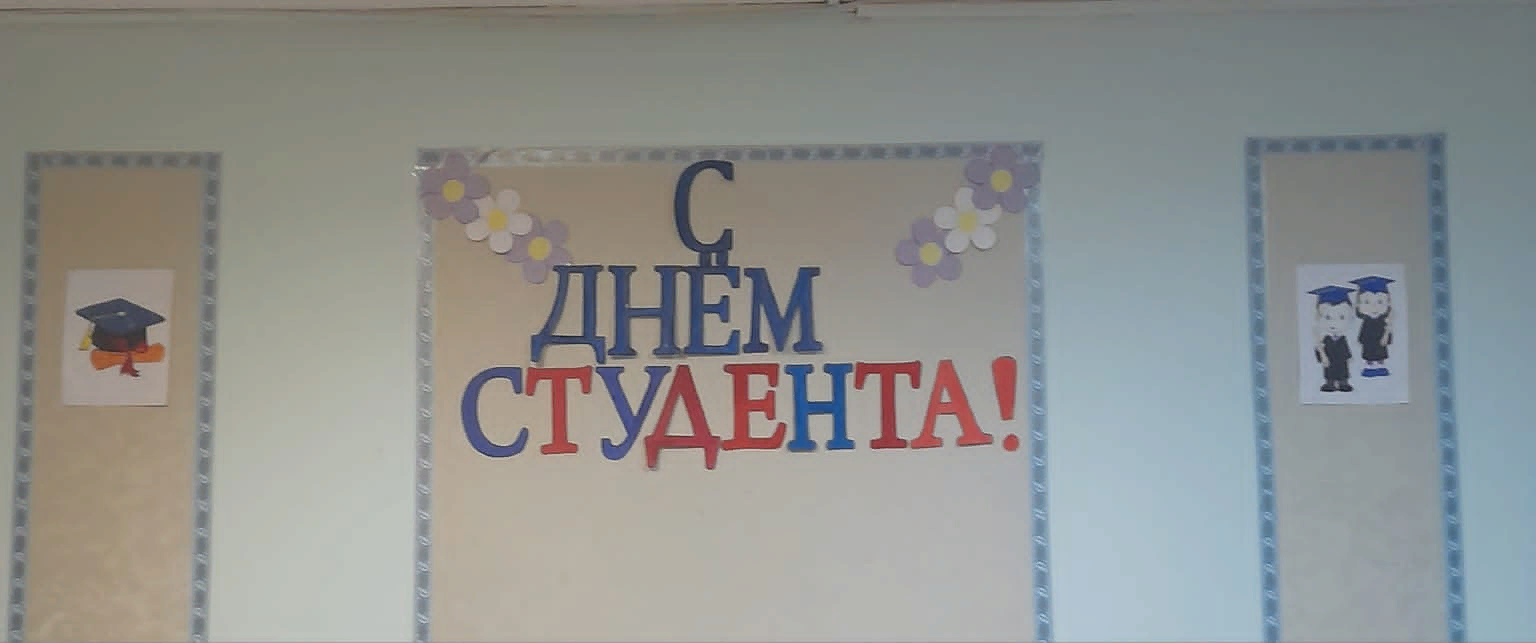 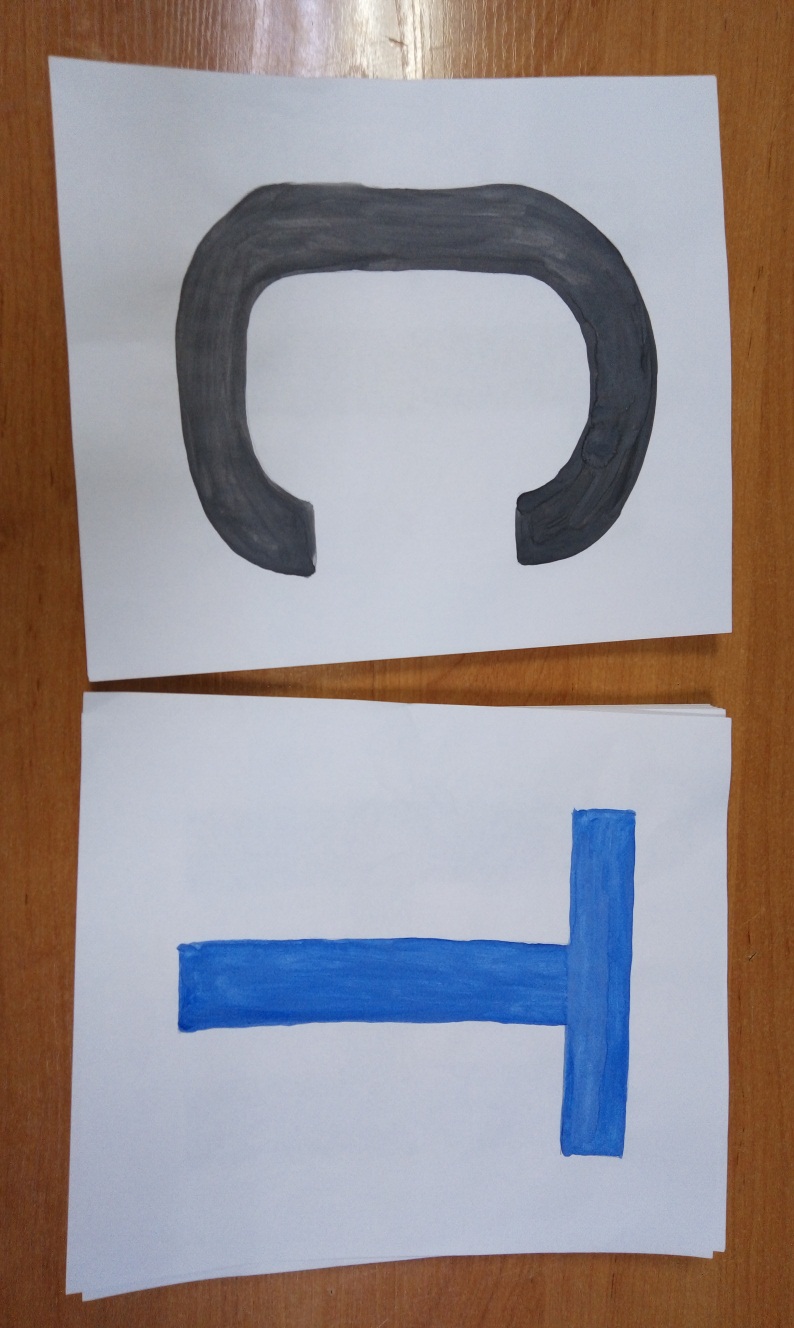 РАЗДАТОЧНЫЙ МАТЕРИАЛ  К КОНКУРСУ «ПЕРЕСТРАИВАЛКА»ИМЕННЫЕ ПОДАРКИ ДЛЯ ТАТЬЯН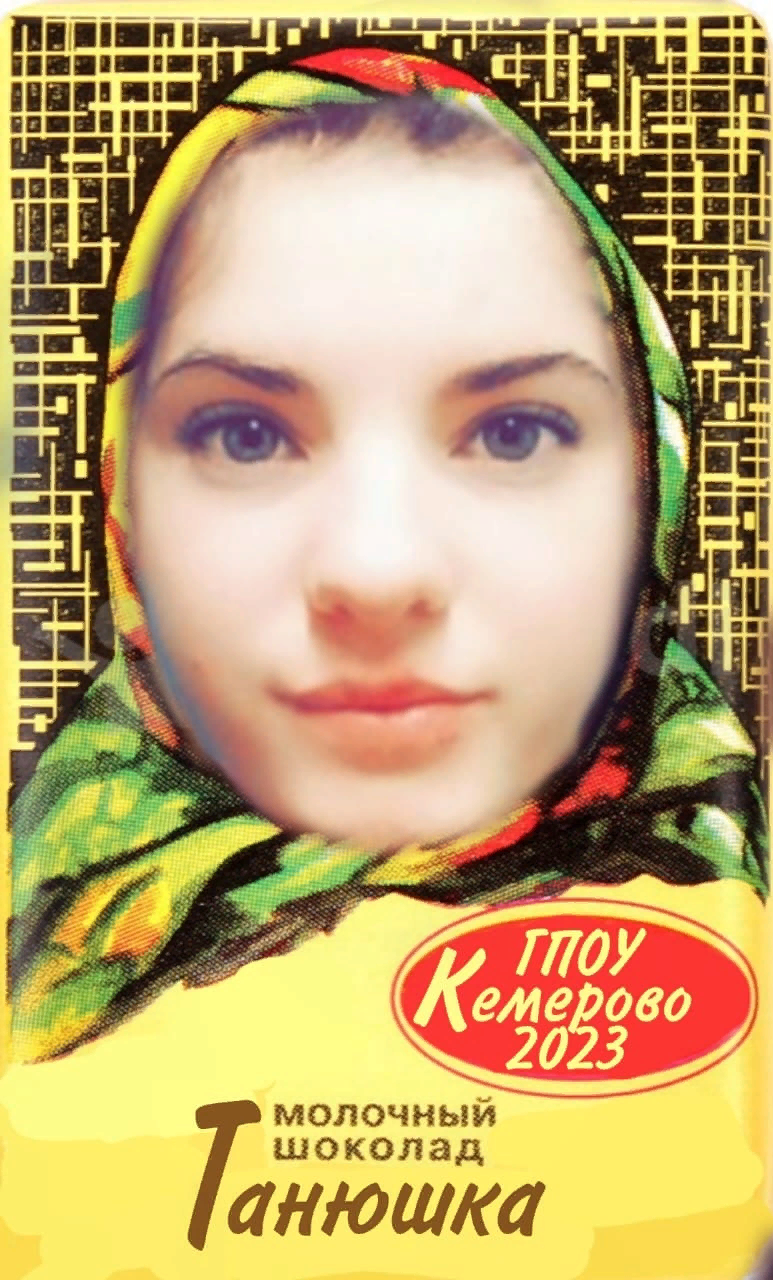 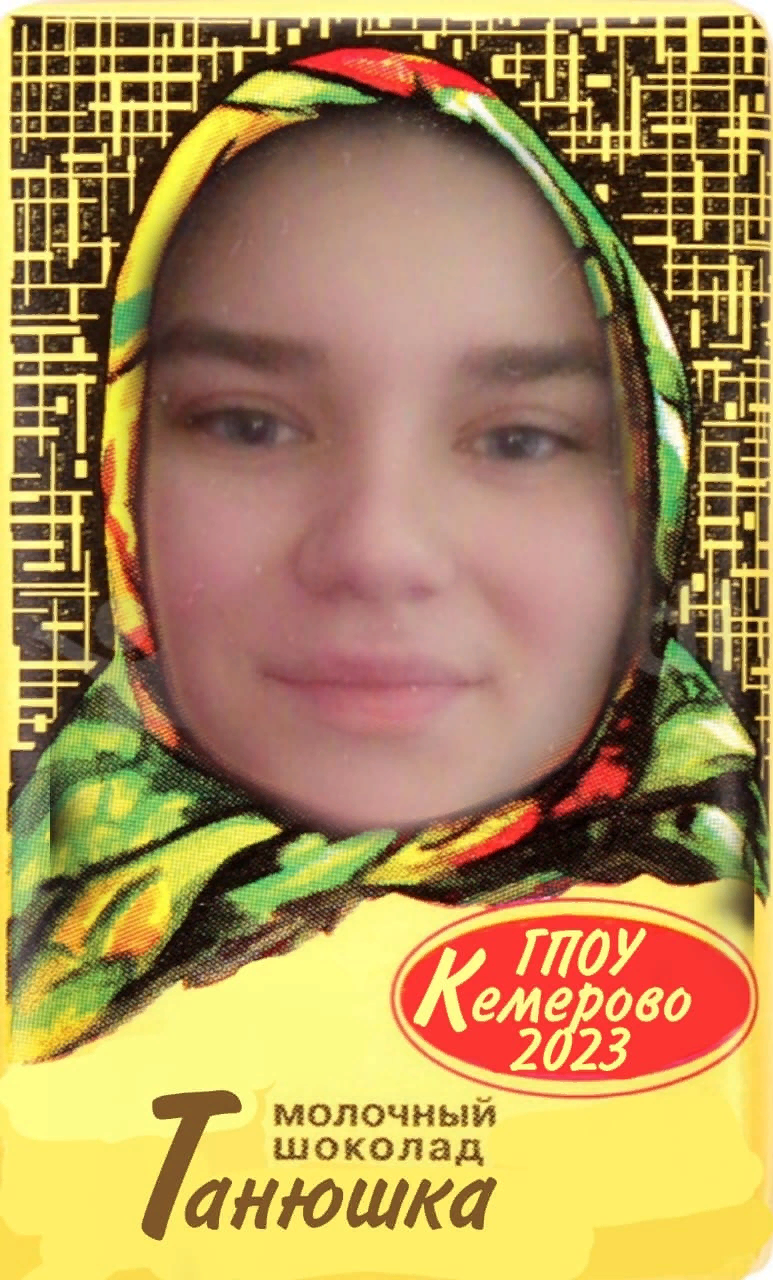 НАГРУДНЫЙ ЗНАЧОК «СТУДЕНТ ГОДА»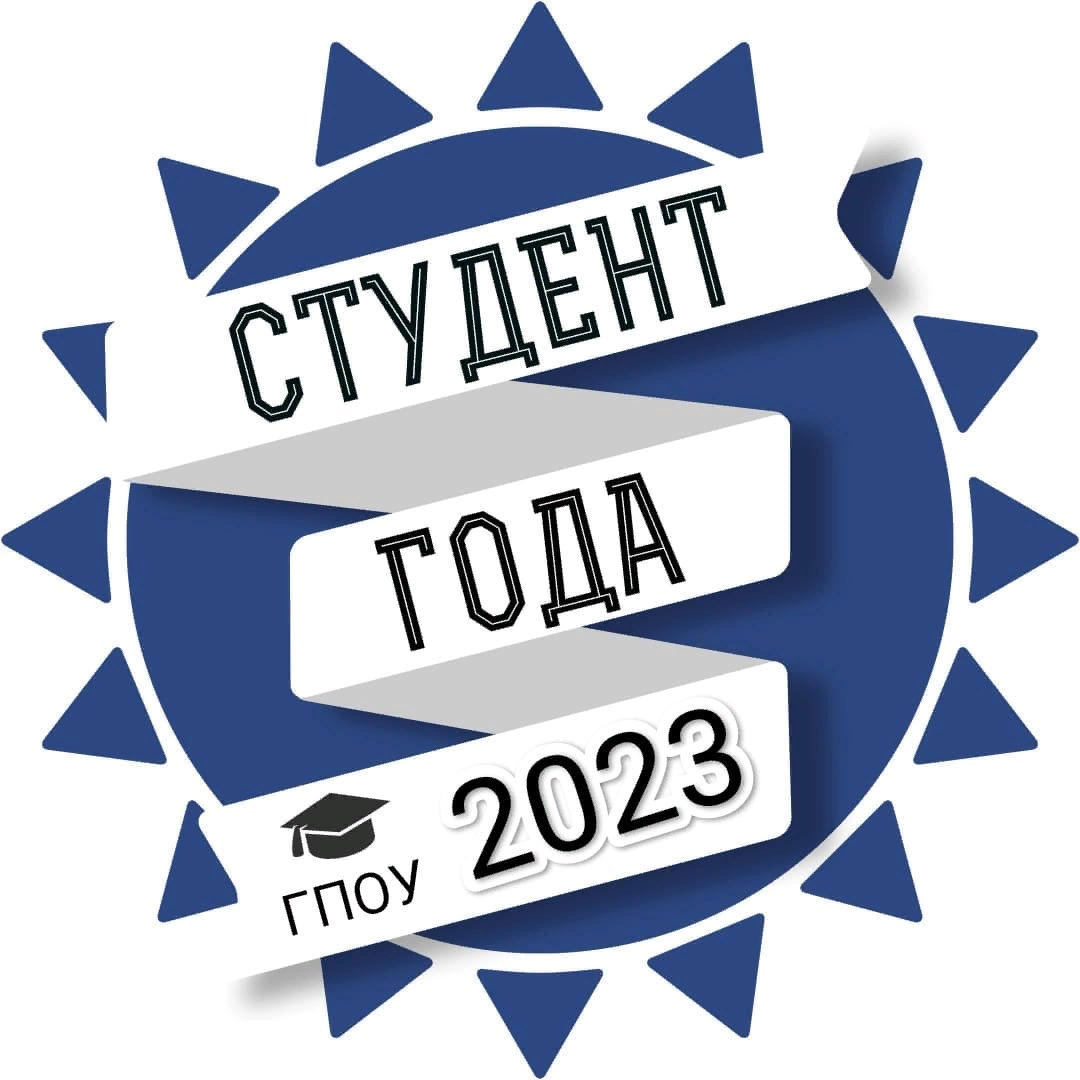 